ВведениеИсходные предпосылки, описание проблемыИК2 регулярно получает отчеты от операторов связи по потерям от мошеннических действий на сетях связи с использованием ресурсов нумерации. Как пример – подстановка нераспределенных диапазонов номеровЕще один источник потерь – появление новых операторов/услуг с повышенными тарифами, которые поначалу идут по маршрутам и ценам для обычных/фиксированных сетейВ целом это приводит к снижению надежности и безопасности сетей связиОсновная проблема для операторов состоит в том, что о таких ресурсах нумерации они узнают значительно позже самого события передачи трафика, и не успевают оперативно реагировать (отключать, передоговариваться на новые тарифы) на происходящее.Возможный вариант решения/снижения остроты проблемыБР МСЭ-Р имеет Регламент радиосвязи, который решает схожие проблемы в области частотного, в том числе национального распределения. БСЭ не имеет общедоступной базы данных распределенной (и не распределенной) национальной нумерации. Представляется, что если бы такая База Данных существовала и поддерживалась в актуальном состоянии, операторы могли бы сверять с ней свои прайс-листы (в части направлений передачи трафика), значительно снижая риски приема/передачи трафика с непредвиденными для себя потерями.Так как организация и ведение такой базы данных затрагивает множество сторон, как сам МСЭ, так и Администрации связи и операторов связи, то решение о создании и ведении такой базы данных может приниматься на различных уровнях с привлечением различных ресурсов.На сегодняшний день все предпосылки (технические и юридические) для создания такой базы данных уже имеются. В соответствии с Рекомендацией МСЭ-Т E.129 (принятой по традиционной процедуре одобрения национальными Администрациями связи) все национальные регуляторные органы призываются уведомлять МСЭ о национальных планах нумерации (т.е. о выделенных и распределенных ресурсах).На основании официальных ответов от национальных Администраций связи создан специальный раздел на сайте МСЭ со ссылками на открытые публичные национальные сайты и документы, информирующие как о принципах национальных планов нумерации, так и о конкретных распределениях конкретным операторам. На сегодняшний день данные в этот список представлены 229 Администрациями связи и рядом глобальных операторов.  http://www.itu.int/oth/T0202.aspx?parent=T0202 На основании официальных ответов от национальных Администраций связи регулярно публикуются данные о новых распределениях нумерации операторам в Оперативно Бюллетене МСЭ-Т (два раза в месяц)Две нерешенные задачи:Собрать воедино всю эту информацию в электронную форму (формат электронной таблицы) – это задача совершенствования электронных методов работы в чистом видеЗапросить Администрации связи своевременно уведомлять МСЭ о новых выделениях и распределениях, так как к сожалению на сегодняшний день далеко не все Администрации и не регулярно это делают, хотя на своих национальных информационных ресурсах соответствующая информация обновляется достаточно регулярно.Наиболее оптимальной представляется следующая схема.ВАСЭ разрабатывает и принимает новую Резолюцию, ставящую ряд задач:Перед БСЭ – об организации работы в целом, включая технические и организационные вопросыПеред БСЭ  – о возможности ведения такой работы с точки зрения нахождения необходимых ресурсов (люди, время, деньги)Перед ИК2  – об определении технических требований (сведения о каких ресурсах/услугах нужно будет собирать) к такой Базе данныхПеред Администрациями связи – требования о (регулярном/своевременном) представлении информации о распределении диапазонов ресурсов нумерации в стране.Краткий вопросник (FAQ), созданный на базе дискуссий с представителями государственных органов и операторов при обсуждении проекта данной Резолюции (большая благодарность всем участвовавшим в обсуждении, задававшим вопросы и проявившим заинтересованность в той или иной форме).Насколько законно собирать такую информацию? Рекомендация Е.129 по предоставлению такой информации в МСЭ была одобрена в соответствии с правилами Традиционной процедуры утверждения на основе консенсуса (единогласно) всеми национальными Администрациями связи. 229 Администраций официально представляют свои данные, которые публикуются на сайте МСЭ http://www.itu.int/oth/T0202.aspx?parent=T0202 Ряд Администраций регулярно публикуют обновления в Оперативном Бюллетене. Всё абсолютно законно и прозрачно.Создание такой базы данных потребует много ресурсов? Нет. В основном ресурсы (временные) будут потрачены заинтересованными делегатами, которые должны будут согласовать формат представляемых данных на основе Рекомендации Е.129. Для уточнения этого вопроса мы и предлагаем поставить соответствующие задачи перед МСЭ-Т в новой Резолюции. Если получим ответ, что текущих ресурсов МСЭ для этого не хватит – будем дальше принимать решение на КГСЭ или на Совете.Содержание/поддержка такой базы данных потребует много ресурсов? Нет. На сегодняшний день с работой по подготовке и публикации Оперативного Бюллетеня справляется персонал, который и будет в том же самом порядке продолжать делать эту работу. Но заносимая информация будет не только публиковаться в этом Бюллетене, но и заноситься в электронную таблицу (базу данных).Кто будет отвечать за ошибки в этой базе данных? Насколько юридически грамотна и достоверна будет информация? Ничего нового мы не предлагаем. На сегодняшний день ответственность за публикацию данных в Оперативном Бюллетене несут как сами Администрации, так и технический персонал МСЭ (если случаются технические ошибки). Никакая информация из Оперативного Бюллетеня не имеет статуса утвержденного закона или договора. Это справочная информация, которая помогает операторам в контроле трафика при его генерации, транзите и приеме. Мы лишь призываем Администрации своевременно уведомлять об изменениях и надеемся, что они отнесутся к этой работе максимально ответственно.Как много значащих цифр будет в этой базе данных? Не нарушатся ли законы о защите персональных данных? В соответствии с сегодняшними требованиями Рекомендаций Е.164 и Е.129 мы предлагаем заполнить базу данных 3 знаками кода страны и максимум 4 знаками для кода оператора/географической области (зависит от страны/территории, могут быть от 2 до 4 знаков кода оператора/области, все в полном соответствии с получаемой сегодня информацией от Администраций связи). Никакие персональные данные затронуты не будут.ПредложениеПредлагается принять новую Резолюцию ВАСЭ «Создание глобальной базы данных МСЭ-Т распределенных/выделенных  национальных планов телефонной нумерации» как представлено ниже.ADD     RCC/47A18/1         			РЕЗОЛЮЦИЯ RCC 4 (Хаммамет, 2016 г.)Создание глобальной базы данных МСЭ-Т распределенных/выделенных  национальных планов телефонной нумерации(Хаммамет, 2016 г.)Всемирная ассамблея по стандартизации электросвязи (Хаммамет, 2016 г.), учитываятот факт, что отсутствие  глобальной  базы данных выделенной телефонной нумерации по каждой стране (в терминах Е.164) может приводить к финансовым потерям операторов связитот факт, что это в конечном итоге сказывается на надежности и безопасности сетей связи и услуг, предоставляемых на этих сетяхдополнительные возможности, которые глобальная база данных сможет предоставить отрасли электросвязизначительный интерес к использованию глобальной базы данных со стороны большого количества организаций (entities) и Администрацийотмечая,что Сектор стандартизации электросвязи МСЭ (МСЭ-T) должен играть ведущую роль в разработке и поддержании в актуальном состоянии глобальной базы данныхчто должны быть созданы требования и правила наполнения глобальной базы данных в МСЭ-Tпризнавая,что МСЭ-T имеет неоспоримые преимущества в разработке требований к такой базе данныхпоручает 2-й Исследовательской комиссии МСЭ-Tизучить вопрос формирования единой базы данных на основе полученных вкладов и организовать необходимые работы по определению требований к такой базе данныхпредставить отчет Консультативной группе по стандартизации электросвязи (КГСЭ) по результатам выполнения работы по формированию глобальной базы данныхпоручает Консультативной группе по стандартизации электросвязирассмотреть результаты работы 2-й Исследовательской комиссиипоручает Директору Бюро стандартизации электросвязиоказывать необходимое содействие членам МСЭ, предоставляя подробную информацию о существующих информационных ресурсах по распределению национальных ресурсов нумерацииОценить возможность формирования и ведения  базы данных в рамках выделенного бюджетапредлагает Государствам-Членам, Членам Сектора, Ассоциированным членам и академическим организациям представлять вклады в целях организации глобальной базы данных на собрания ИК2 МСЭ-Т и КГСЭпризывает Государства-Члены (поручает Государствам-членам)на основе подготовленных рекомендаций своевременно представлять информацию о распределении национальных ресурсов  нумерации и их изменения для поддержания базы данных в актуальном состоянии___________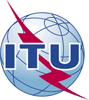 Всемирная ассамблея по стандартизации электросвязи (ВАСЭ-16)
Хаммамет, 25 октября – 3 ноября 2016 годаВсемирная ассамблея по стандартизации электросвязи (ВАСЭ-16)
Хаммамет, 25 октября – 3 ноября 2016 года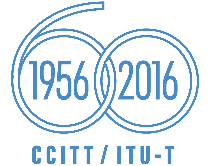 ПЛЕНАРНОЕ ЗАСЕДАНИЕПЛЕНАРНОЕ ЗАСЕДАНИЕДополнительный документ 18
к Документу 47-RДополнительный документ 18
к Документу 47-R27 сентября 2016 года27 сентября 2016 годаОригинал: русскийОригинал: русскийГосударства  Члены МСЭ, Члены Регионального содружества
в области связи (РСС)проект НОВОЙ резолюции ВАСЭ «Создание глобальной базы данных МСЭ-Т распределенных/выделенных  национальных планов телефонной нумерации»Государства  Члены МСЭ, Члены Регионального содружества
в области связи (РСС)проект НОВОЙ резолюции ВАСЭ «Создание глобальной базы данных МСЭ-Т распределенных/выделенных  национальных планов телефонной нумерации»Государства  Члены МСЭ, Члены Регионального содружества
в области связи (РСС)проект НОВОЙ резолюции ВАСЭ «Создание глобальной базы данных МСЭ-Т распределенных/выделенных  национальных планов телефонной нумерации»Государства  Члены МСЭ, Члены Регионального содружества
в области связи (РСС)проект НОВОЙ резолюции ВАСЭ «Создание глобальной базы данных МСЭ-Т распределенных/выделенных  национальных планов телефонной нумерации»Резюме:Данный вклад предлагает проект новой резолюции по  созданию глобальной базы данных МСЭ-Т распределенных/ выделенных  национальных планов телефонной нумерации